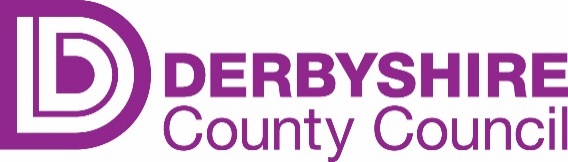 EMPLOYEE’S MATERNITY LEAVE PLANName:Employee Number:Date:Department:I am pregnant and my baby is due in the week beginning (expected week of childbirth):Please let us know at least 15 weeks before the expected week of childbirth when you intend to start maternity leave (week 25)As requested I have attached the original MATB1 certificate confirming this. (We require you to produce an original certificate from your doctor or a midwife giving the expected week of childbirth)I intend to take Ordinary Maternity Leave:  Yes/No (delete as appropriate) Ordinary Maternity Leave lasts for 26 weeksI also intend to take my full SMP entitlement (39 weeks maternity leave): Yes/No (delete as appropriate)Ordinary Maternity Leave lasts for 26 weeks and Additional Maternity Leave lasts for 26 weeksI also intend to take the full amount of Additional Maternity Leave (52 weeks maternity leave): Yes/No (delete as appropriate)Additional Maternity Leave runs from the end of Ordinary Maternity LeaveReturn to work: Yes/No/Defer Decision (delete as appropriate)	In order to qualify for 12 weeks additional half pay employees must return to work for 3 months and have been employed in local government service for 52 weeks by the 11th week before the expected week of childbirth.Please choose one from the following options:at present I intend to return to work – please pay me my 12 weeks half pay which I will repay if I subsequently do not return to work YES/NOat present I do not intend to return after the birth of my child – please withhold my 12 weeks half pay YES/NOat present I do not know/I do not wish to tell you whether I am returning to work – please retain my 12 weeks half pay which will become payable should I return to work for 3 months or more YES/NOSubmit completed plan to your manager with a copy for HR Services atPay@Derbyshire.gov.uk who will write to you with details of yourentitlement to pay.